Publicado en Los Montesinos, Alicante el 28/11/2019 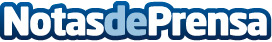 Lokura PC implanta un novedoso sistema de venta por subastaEl mayorista de informática es el primero del sector en instaurar este tipo de subastasDatos de contacto:Rubén966720480Nota de prensa publicada en: https://www.notasdeprensa.es/lokura-pc-implanta-un-novedoso-sistema-de Categorias: Nacional Imágen y sonido Hardware Consumo http://www.notasdeprensa.es